What am I feeling?defining emotions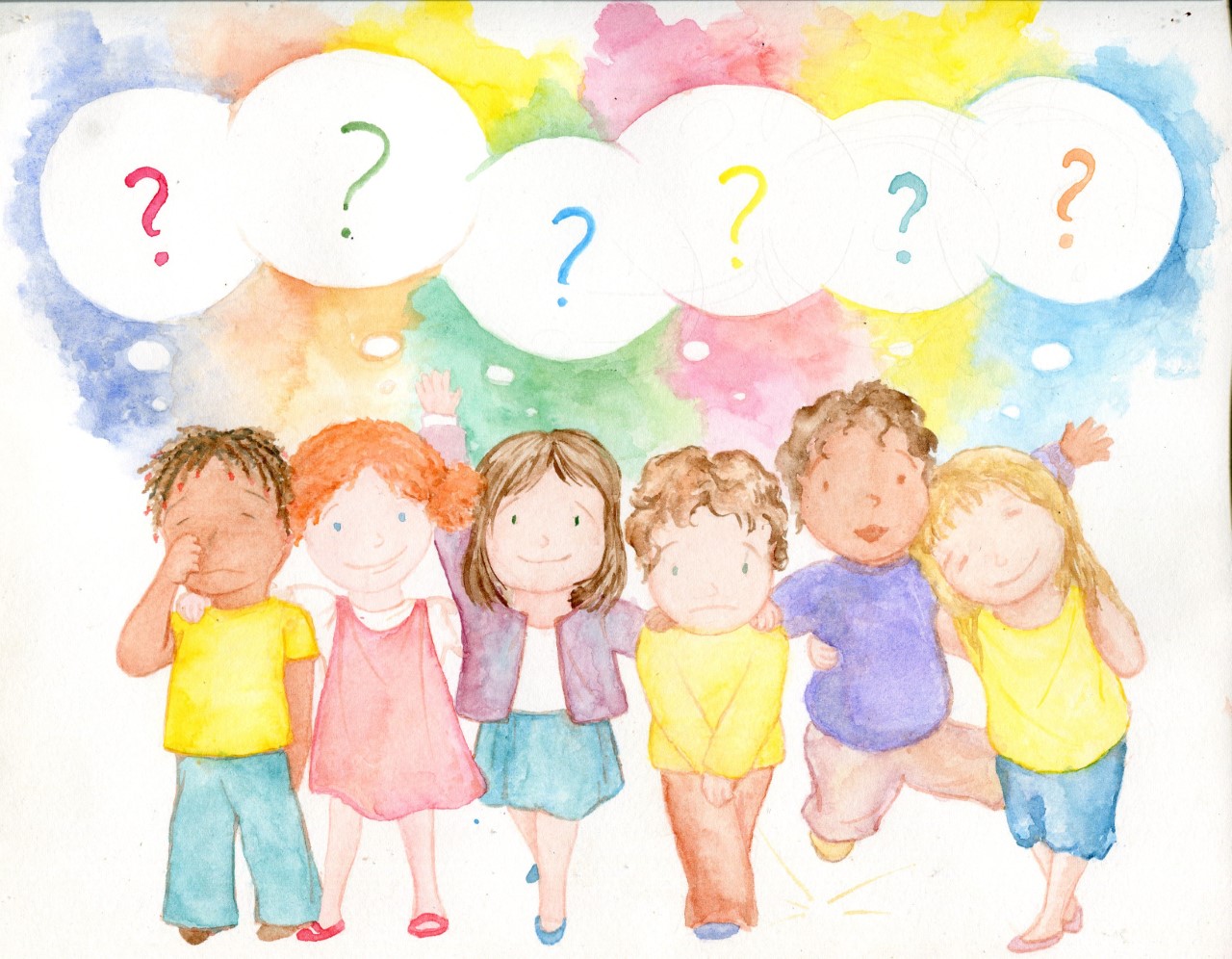 By Katie Flanagan                                Illustrated by Anna Krupa